VIII TORNEIO INTERNACIONAL DE CONDEIXA – 7/8 MAIOBOLETIM INSCRIÇÃO												              Continua(A) – A preencher pela entidade organizadoraClube:                                                                                                           Email:                                                       Contato:                                                      Morada:NIPC:                    Associação Ténis de Mesa:                                                             Data:                     DORMIDA EM PISO DURO - A Câmara Municipal de Condeixa-a-Nova disponibiliza o Pavilhão Gimnodesportivo e duche quente para pernoita dos atletas de 6 para 7 de Maio, e de 7 para 8 de Maio. (Será necessário o uso de sacos cama e colchões). Os clubes devem reservar a dormida no ato de inscrição. QUANTIDADE: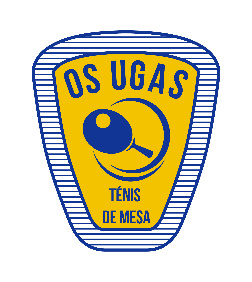 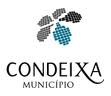 Classe – SENIORES DOMINGO 8 MAIOClasse – SENIORES DOMINGO 8 MAIOClasse – SENIORES DOMINGO 8 MAIOClasse – SENIORES DOMINGO 8 MAIOClasse – SENIORES DOMINGO 8 MAIOClasse – SENIORES DOMINGO 8 MAIOClasse – SENIORES DOMINGO 8 MAIOClasse – SENIORES DOMINGO 8 MAIOMasculinosN º Lic.Pontos ( A )FemininosClass. Nac.N º Lic.Pontos (A)Classe – SUB-19       SABADO 7 MAIOClasse – SUB-19       SABADO 7 MAIOClasse – SUB-19       SABADO 7 MAIOClasse – SUB-19       SABADO 7 MAIOClasse – SUB-19       SABADO 7 MAIOClasse – SUB-19       SABADO 7 MAIOClasse – SUB-19       SABADO 7 MAIOClasse – SUB-19       SABADO 7 MAIOMasculinosClass. Nac.N º Lic.Pontos ( A )FemininosClass. Nac.N º Lic.Pontos (A)Classe – SUB-15DOMINGO 8 MAIOClasse – SUB-15DOMINGO 8 MAIOClasse – SUB-15DOMINGO 8 MAIOClasse – SUB-15DOMINGO 8 MAIOClasse – SUB-15DOMINGO 8 MAIOClasse – SUB-15DOMINGO 8 MAIOClasse – SUB-15DOMINGO 8 MAIOClasse – SUB-15DOMINGO 8 MAIOMasculinosClass. Nac.N º Lic.Pontos ( A )FemininosClass. Nac.N º Lic.Pontos (A)Classe – SUB-12 SABADO 7 MAIO Classe – SUB-12 SABADO 7 MAIO Classe – SUB-12 SABADO 7 MAIO Classe – SUB-12 SABADO 7 MAIO Classe – SUB-12 SABADO 7 MAIO Classe – SUB-12 SABADO 7 MAIO Classe – SUB-12 SABADO 7 MAIO Classe – SUB-12 SABADO 7 MAIO MasculinosClass. Nac.N º Lic.Pontos ( A )FemininosClass. Nac.N º Lic.Pontos (A)                                      DELEGADOS                                       TREINADORES